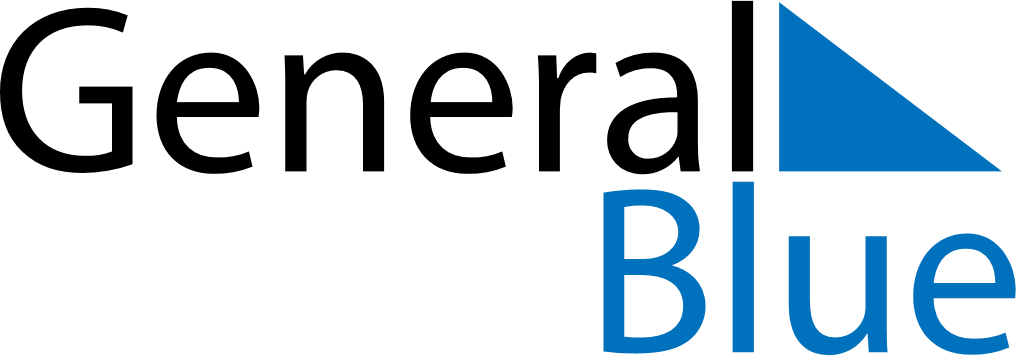 June 2024June 2024June 2024June 2024June 2024June 2024June 2024Luuq, Gedo, SomaliaLuuq, Gedo, SomaliaLuuq, Gedo, SomaliaLuuq, Gedo, SomaliaLuuq, Gedo, SomaliaLuuq, Gedo, SomaliaLuuq, Gedo, SomaliaSundayMondayMondayTuesdayWednesdayThursdayFridaySaturday1Sunrise: 5:57 AMSunset: 6:17 PMDaylight: 12 hours and 19 minutes.23345678Sunrise: 5:58 AMSunset: 6:17 PMDaylight: 12 hours and 19 minutes.Sunrise: 5:58 AMSunset: 6:17 PMDaylight: 12 hours and 19 minutes.Sunrise: 5:58 AMSunset: 6:17 PMDaylight: 12 hours and 19 minutes.Sunrise: 5:58 AMSunset: 6:18 PMDaylight: 12 hours and 19 minutes.Sunrise: 5:58 AMSunset: 6:18 PMDaylight: 12 hours and 19 minutes.Sunrise: 5:58 AMSunset: 6:18 PMDaylight: 12 hours and 19 minutes.Sunrise: 5:58 AMSunset: 6:18 PMDaylight: 12 hours and 20 minutes.Sunrise: 5:58 AMSunset: 6:18 PMDaylight: 12 hours and 20 minutes.910101112131415Sunrise: 5:59 AMSunset: 6:19 PMDaylight: 12 hours and 20 minutes.Sunrise: 5:59 AMSunset: 6:19 PMDaylight: 12 hours and 20 minutes.Sunrise: 5:59 AMSunset: 6:19 PMDaylight: 12 hours and 20 minutes.Sunrise: 5:59 AMSunset: 6:19 PMDaylight: 12 hours and 20 minutes.Sunrise: 5:59 AMSunset: 6:19 PMDaylight: 12 hours and 20 minutes.Sunrise: 5:59 AMSunset: 6:20 PMDaylight: 12 hours and 20 minutes.Sunrise: 5:59 AMSunset: 6:20 PMDaylight: 12 hours and 20 minutes.Sunrise: 6:00 AMSunset: 6:20 PMDaylight: 12 hours and 20 minutes.1617171819202122Sunrise: 6:00 AMSunset: 6:20 PMDaylight: 12 hours and 20 minutes.Sunrise: 6:00 AMSunset: 6:20 PMDaylight: 12 hours and 20 minutes.Sunrise: 6:00 AMSunset: 6:20 PMDaylight: 12 hours and 20 minutes.Sunrise: 6:00 AMSunset: 6:21 PMDaylight: 12 hours and 20 minutes.Sunrise: 6:00 AMSunset: 6:21 PMDaylight: 12 hours and 20 minutes.Sunrise: 6:01 AMSunset: 6:21 PMDaylight: 12 hours and 20 minutes.Sunrise: 6:01 AMSunset: 6:21 PMDaylight: 12 hours and 20 minutes.Sunrise: 6:01 AMSunset: 6:22 PMDaylight: 12 hours and 20 minutes.2324242526272829Sunrise: 6:01 AMSunset: 6:22 PMDaylight: 12 hours and 20 minutes.Sunrise: 6:02 AMSunset: 6:22 PMDaylight: 12 hours and 20 minutes.Sunrise: 6:02 AMSunset: 6:22 PMDaylight: 12 hours and 20 minutes.Sunrise: 6:02 AMSunset: 6:22 PMDaylight: 12 hours and 20 minutes.Sunrise: 6:02 AMSunset: 6:22 PMDaylight: 12 hours and 20 minutes.Sunrise: 6:02 AMSunset: 6:23 PMDaylight: 12 hours and 20 minutes.Sunrise: 6:02 AMSunset: 6:23 PMDaylight: 12 hours and 20 minutes.Sunrise: 6:03 AMSunset: 6:23 PMDaylight: 12 hours and 20 minutes.30Sunrise: 6:03 AMSunset: 6:23 PMDaylight: 12 hours and 20 minutes.